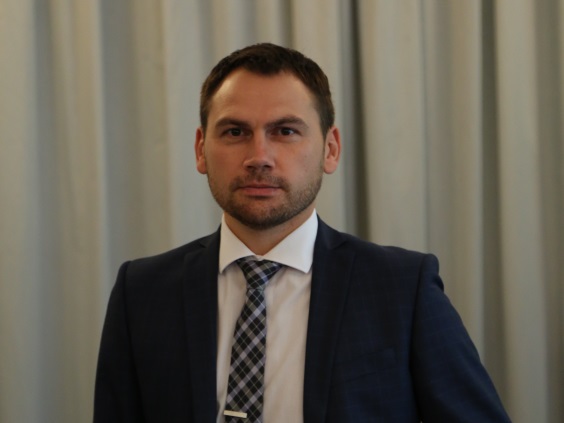 Основные сведения о научном руководителеФамилия Красноштанов Имя Сергей Отчество ЮрьевичСтруктурное подразделение: кафедра горных машин и электромеханических систем института недропользованияДолжность  заведующий кафедройУченая степень канд. техн. наукУченое звание доцентПерсональный сайт: http://sergei.krasnoshtanov.ru/ Область научных интересов, тематика собственного диссертационного исследованияИнтенсификация буровзрывных работ на карьерах Севера.Разработка регламента технического обслуживания и ремонта горного и горнотранспортного оборудования.Нормирование расхода запасных частей оборудования.Оценка рационального срока службы оборудования.Преподаваемые дисциплины Основные публикации (за последние 5 лет) Imrovement of operation stability of crucial parts and constructions when repairing dredges and other mining machines exploited in conditions of North / V L Broido, S U Krasnoshtanov // IOP Conf. Series: Materials Science and Engineering 327 (2018) 032012 doi:10.1088/1757-899X/327/3/032012 ,
Ссылки: IOPscience,Theoretical aspects of diagnostics of car as mechatronic system / A A Goncharov, E V Bondarenko, S Yu Krasnoshtanov // IOP Conf. Series: Materials Science and Engineering 327 (2018) 042037 doi:10.1088/1757-899X/327/4/042037
Ссылки: IOPscience,Взаимодействие элементов систем очистки взрывных скважин при бурении в условиях мерзлых массивов повышенной влажности и методика их расчета (статья) / Страбыкин Н.Н., Красноштанов С.Ю., Шевченко А.Н. // Горное оборудование и электромеханика. – 2016. – №5. – С. 11–22. (№507 перечня ВАК).
Ссылка: eLibraryИнженерная методика бурения взрывных скважин в многолетнемёрзлых породах (статья) / Беляев А.Е., Красноштанов С.Ю., Шевченко А.Н., Уваров И.А. // Горный журнал. – 2016. – № 3. – С. 42-46. (CA(pt), Scopus, №470 из списка межд. реф. баз цит-ия ВАК). DOI: 10.17580/gzh.2016.03.09,
Ссылки: eLibrary, Scopus,
Новая методика бурения взрывных скважин в многолетнемёрзлых породах (статья) / Беляев Александр Евгеньевич, Уваров Игорь Анатольевич, Красноштанов Сергей Юрьевич // Вестник ИрГТУ. 2014. №11 (94).
Ссылки: КиберЛенинка, .Пути энергосбережения на пневматической установке рудника «Холбинский» (статья) / Красноштанов Сергей Юрьевич, Корняков Михаил Викторович, Дмитриев Евгений Алексеевич, Найденов Алексей Иванович // Вестник ИрГТУ. 2014. №8 (91).
Ссылки: КиберЛенинка .Об учете влияния аварийных ситуаций при оценке остаточного ресурса шахтных подъёмных установок (статья) / Корняков Михаил Викторович, Красноштанов Сергей Юрьевич // Вестник ИрГТУ. 2012. №12 (71). URL: КиберЛенинка.Обоснование требований к термодатчикам для защиты от перегрева подшипников мощных машин и агрегатов (статья) / Дмитриев Евгений Алексеевич, Корняков Михаил Викторович, Красноштанов Сергей Юрьевич // Вестник ИрГТУ. 2013. №10 (81). URL: КиберЛенинка.Оценка эффективности использования бурового станка электроимпульсного бурения взрывных скважин (статья) / Красноштанов С.Ю., Чемезов А.В., Сыромятников А.А. // В сборнике: Природные и интеллектуальные ресурсы Сибири (Сибресурс 2012) материалы ХIV Международной научно-практической конференции. 2012. – С. 137-142. Ссылка: eLibraryПатентыПортативный цифровой микровизор (патент) / Гурков Е.О., Шевченко А.Н., Корняков М.В., Красноштанов С.Ю. // № 167811 Россия, МПК G02B 21/06 заявл. 28.04.2016; опубл. 10/01/2014, Бюл. № 1.Устройство управления тяговой лебедкой экскаватора-драглайна (патент) / Дмитриев Е.А., Корняков М.В., Найденов А.И., Красноштанов С.Ю. // № 152922 Россия, МПК E02F9/20; заявл. 09.09.2014; опубл. 02.06.2015, Бюл. № 17.Устройство для диагностики усталостных трещин в стальных трубах стрелы экскаватора (патент) / Дмитриев Е.А., Корняков М.В., Найденов А.И., Красноштанов С.Ю. // № 143179 Россия; МПК G01N 3/10, E02F 9/26, заявл. 05.03.2014; опубл. 20.07.2014, Бюл. № 20.Участие в конференциях, семинарах (за последние 5 лет)Совершенствование технологии бурения взрывных скважин на карьерах Севера / Красноштанов С.Ю. // X Международная научно-техническая конференция «Авиамашиностроение и транспорт Сибири». Ссылки: Новость на сайте, Программа, Сертификат Исследование качества проведения буровзрывных работ в зависимости от параметров бурового инструмента / Красноштанов С.Ю., Перфильев В.А. // X Международная научно-техническая конференция «Авиамашиностроение и транспорт Сибири». Ссылки: Новость на сайте, Программа, Сертификат Факторы, влияющие на эффективность буровых работ в условиях Крайнего Севера / Красноштанов С.Ю., Перфильев В.А. // В сборнике: ИННОВАЦИОННЫЕ НАУЧНЫЕ ИССЛЕДОВАНИЯ: ТЕОРИЯ, МЕТОДОЛОГИЯ, ПРАКТИКА сборник статей XII Международной научно-практической конференции: в 2 частях. 2018. С. 71-75. Ссылки: eLibrary,Современное сервисное обслуживание горной техники на примере компании ООО "Восточная техника" / Всероссийская научно-практическая конференция «Игошинские чтения», Иркутск, 2017Повышение эффективности бурения скважин на карьерах Монголии / Международная научно-техническая конференция, посвященная 95-летию дипломатических отношений между Россией и Монголией. Иркутск: ИРНИТУ. — 2016. Ссылка: ПрограммаПерспективы развития буровых долот для проходки взрывных скважин на карьерах Сибири и Северо-Востока РФ / Всероссийская научно-практическая конференция «Игошинские чтения», Иркутск, 2016Результаты испытаний режущих буровых долот с продувкой в условиях карьера «Нюрбинский» / Всероссийская научно-практическая конференция «Игошинские чтения», Иркутск, 2015Другая информация (по желанию): Образование2000 г. – ИрГТУ – Направление: Технологические машины и оборудование; Специализация: Горные машины и оборудование; степень: Магистр техники и технологии;1999 г. – ИрГТУ – Специальность: Горные машины и оборудование, квалификация: горный инженер-электромеханик;1998 г. – ИрГТУ – Направление: Технологические машины и оборудование; Специализация: Горные машины и оборудование; степень: Бакалавр техники и технологии.Повышение квалификации2018 г. – Повышение квалификации по дополнительной профессиональной программе «Организация учебного процесса по основным профессиональным образовательным программам с использованием электронной информационно-образовательной среды (ЭИОС)» (26 час., ИРНИТУ, удостоверение 2123-18 от 24.05.2018);2018 г. – Повышение квалификации по дополнительной профессиональной программе «Обучение педагогических работников навыкам оказания первой помощи» (26 час., ИРНИТУ, удостоверение 2318-18 от 24.05.2018);2018 г. – Краткосрочное повышение квалификации по программе «Проблемные точки реализации стратегических направлений университета» (53 час., НГОУ ДПО Московская школа управления «Сколково», удостоверение 0009402 от 17.03.2018);2018 г. – Повышение квалификации по дополнительной профессиональной программе «Педагогические условия и организационное обеспечение инклюзивного образования. Технология проектирования и корректировки основных профессиональных образовательных программ (ООП). Адаптация ООП к процессу обучения лиц с ограниченными возможностями здоровья и инвалидов» (28 час., ИРНИТУ, удостоверение 1181-18 от 22.02.2018);2017 г. – Краткосрочное повышение квалификации по программе «Анализ ситуации и определение приоритетных направлений развития университета» (48 час., НГОУ ДПО Московская школа управления «Сколково», удостоверение 0009038 от 04.11.2017);2017 г. – Краткосрочное повышение квалификации по программе «Управление университетом» (20 час., НГОУ ДПО Московская школа управления «Сколково», удостоверение 0005199 от 12.04.2017);2016 г. – Муниципальное казенное учреждение г. Иркутска «Безопасный город» (курс обучения, 36 час., удостоверение 945/16 от 25.11.2016);2016 г. – Повышение квалификации по дополнительной профессиональной программе «Управление персоналом в системе высшего образования» (46 час., ИРНИТУ, удостоверение 1937-16 от 23.12.2016);2016 г. – Повышение квалификации по дополнительной профессиональной программе «Менеджмент и экономика» (46 час., ИРНИТУ, удостоверение 1927-16 от 10.12.2016);2016 г. – Повышение квалификации по дополнительной профессиональной программе «Управление проектами» (72 час., БГУ, Институт повышения квалификации, удостоверение 26.06.-02-703/16 от 07.10.2016);2016 г. – Краткосрочное повышение квалификации по программе «Глобальные тренды и концепции управления» (72 час., сертификат 0034 от 13.07.2016);2015 г. – Краткосрочное повышение квалификации по программе «Порядок определения учебной нагрузки и нормирование труда педагогических работников» (16 час., ИРДПО г. Москва, удостоверение 5773 от 25.09.2015);2015 г. – Обучение по программе «Проектирование системы управления компании в Business Studio» (72 час., Учебный центр Сиброн-Консалт, сертификат);2014 г. – Научная стажировка, Ляонинский инженерно-технический университет (Китай), Программа: Обеспечение промышленной безопасности горного производства;2014 г. – Краткосрочное повышение квалификации по программе «Управление коммерциализацией вузовских разработок» (72 час., ИрГТУ, удостоверение 1566-14 от 22.12.2014);2014 г. – Краткосрочное повышение квалификации по программе «Разработка системы менеджмента качества» (72 час., ИрГТУ, удостоверение 0606-14 от 30.06.2014);2010 г. – Краткосрочное повышение квалификации по программе «Компетентностный подход в проектировании образовательных программ по направлениям подготовки» (72 час., ТПУ г. Томск, удостоверение 6518 от 30.10.2010);2010 г. – Краткосрочное повышение квалификации по программе «Современные технологии в образовании» (72 час., СПбГГИ, удостоверение 928 от 12.06.2010).Опыт работыс 2007 г. – заведующий кафедрой горных машин и электромеханических систем.2015 – 2017 гг. – проректор по учебной работе.2014 – 2015 гг. – проректор по информационным системам и технологиям.2004 – 2008 гг. – заместитель декана горного факультета ИРНИТУ.с 2000 г. – педагогическая деятельность: ассистент, ст.преподаватель, доцент.Общественная работас 2014 г. – член методического совета ИРНИТУ.с 2013 г. – ученый секретарь диссертационного совета Д 212.073.04 при ИРНИТУ.2004 – 2009 гг. – ученый секретарь совета горного факультета.2004 – 2006 гг. – ответственный секретарь приёмной комиссии горного факультета ИрГТУ.Образовательная деятельностьРуководитель ООП: Горные машины и оборудование; Электрификация и автоматизация горного производства.Руководитель направления подготовки специалитета 21.05.04 Горное дело.Благодарности2017 г. – Благодарность Иркутского кадетского корпуса (Ворожцов М.А.)2016 г. – Благодарность и.о. ректора Корнякова М.В.2016 г. – Благодарность первичной профсоюзной организации студентов ИрГТУ (Аносов С.С.)2016 г. – Благодарность Общественной палаты Иркутской области (Широбокова А.А.)2015 г. – Благодарность и.о. ректора Афанасьева А.Д.2014 г. – Благодарность проректора по научной работе Пешкова В.В.2013 г. – Благодарность студенческого городка ИрГТУ (Сухоруков В.А.)2007 г. – Благодарность ректора Головных И.М.2006 г. – Благодарность студенческого городка ИрГТУ (Сухоруков В.А.)Наименование дисциплиныГрузоподъёмные машины и механизмы.Гидромеханика и гидропривод горных машин.Горнопроходческие машины и комплексы.